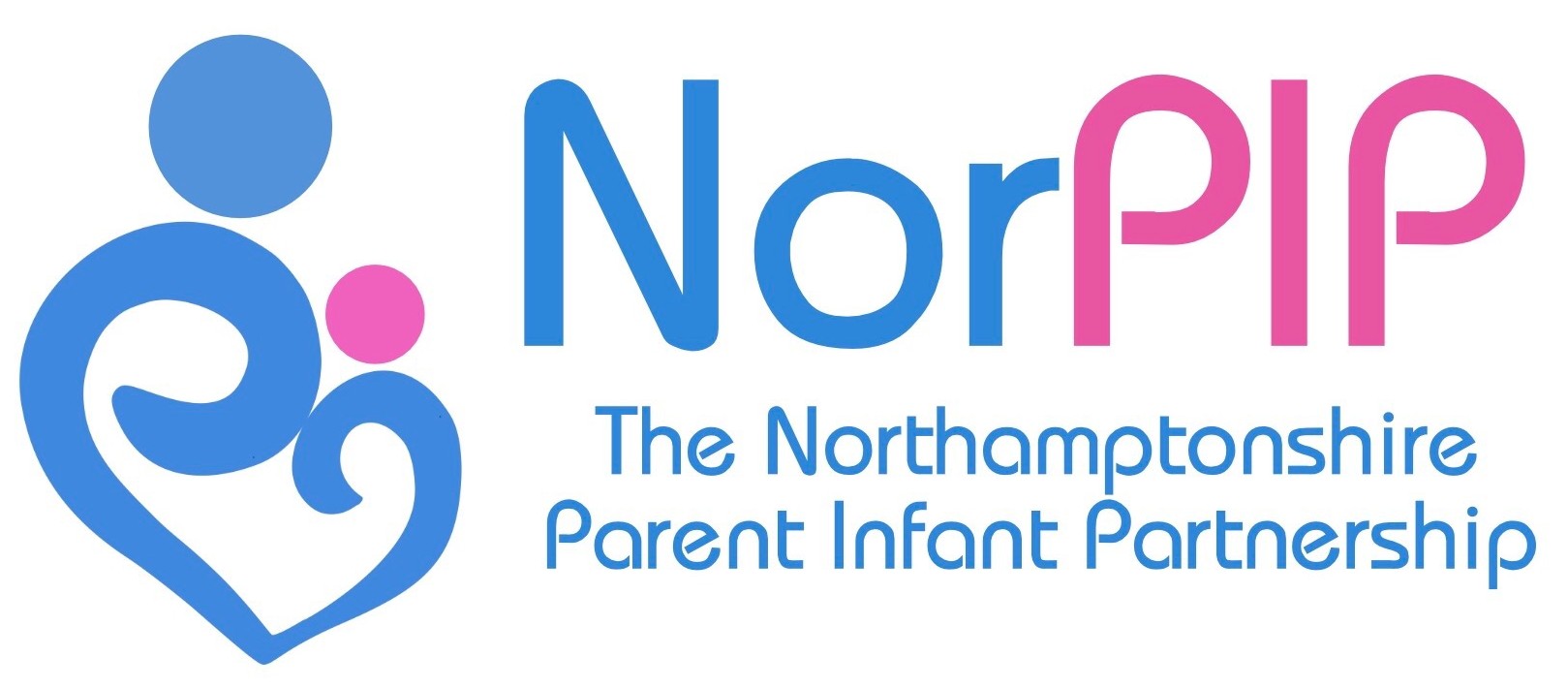 Referral FormFor Office Use OnlySection ARequesting:(Please Tick):  Parent Infant Psychotherapy     Perinatal Support*    Antenatal classes* *=only available to families in NN1-NN5 and NN11Section BReferrer DetailsName:			Signature:Role:			Telephone:Date:			Email:Parental consent:I confirm that I consent to being referred to this support service  Date Parental Consent must be obtained before submitting a referral.The referrer may be contacted to discuss the information in this referral in more detail. We collect the information in this referral form in order to assess what services we may be able to offer you.When we receive a referral form, it is processed and recorded on our online database where it is kept secure and confidential – your information is anonymized, password protected.Date of ReferralLead WorkerReferral Org.Norpip Case No.AreaReferral CodeSafeguarding statusFunderFamily InformationBirth Mother’s Name:DOB.:DOB.:Birth Father’s Name:DOB.:DOB.:Baby’s name:DOB/EDD:DOB/EDD:Siblings:DOB/Ethnicity:DOB/Ethnicity:Siblings:DOB/Ethnicity:DOB/Ethnicity:Siblings:DOB/Ethnicity:DOB/Ethnicity:Family Address:Mother Ethnicity:Mother Ethnicity:Family Address:Father Ethnicity:Father Ethnicity:Family Address:Infant Ethnicity:Infant Ethnicity:Others co-resident:Are the family able to drive? Are the family able to drive? Telephone/MobilePlease tick next to the preferred method of contact.Email Please tick next to the preferred method of contact.Can we leave a message on your phone? Yes / NoCan we leave a message on your phone? Yes / No Can we text you? Yes / No Can we text you? Yes / No Can we text you? Yes / NoProfessionals InformationNameContact DetailsMidwifeHealth VisitorGP NameSocial WorkerOtherChild in Need Child Protection Plan Early Help Assessment Looked After Child Family on Benefits Interpreter Required  (Specify language): Interpreter Required  (Specify language): Interpreter Required  (Specify language): Disability Access Requirements: Disability Access Requirements: Disability Access Requirements: Disability Access Requirements: Infant VulnerabilitiesFailure to thrive / feeding concernsVery Low birth weight / PrematureDiﬃcult infant temperamentMother drank alcohol during pregnancyMother smoked during pregnancyPrematurityCongenital abnormalities / illness / serious developmental delayChronic maternal anxiety or stress during pregnancyParental Vulnerabilities and HistoryMotherFatherMental illness including anxiety or depressionSerious medical condition or disabilityLearning diﬃculty or low educational achievementAlcohol and/or substance misuseCurrent domestic violence or abuseHistorical violence in the familySignificant bereavementPoor or conflictual partner relationship between parentsSocial isolation / lack of support structuresChaotic lifestyleFinancial diﬃcultiesInteraction and relationship ConcernsMotherFatherInsensitive or inconsistent caregivingPoor eye contact / avoidant infant behavioursLack of developmentally appropriate interactionsCaregiver does not enjoy the babyNegative feelings towards the babyNeglect or maltreatment (if yes please give details in referral)Current concerns:Summary of reasons for this referralCurrent or previous interventionsHow would you like your relationship with your baby to be different?